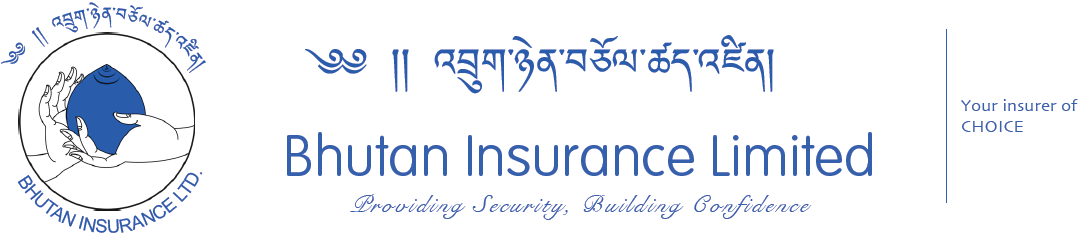                                                                            MOTOR VEHICLE INSURANCE PROPOSAL FORM Referral / Agency code ……………………………………………………..…Name of Introducer………………………………………………………….……………IMPORTANT.--The purpose of this Proposal Form is to provide the Company with all the material information that is likely to influence the assessment of your Proposal. When filling the form you should complete all questions fully (dashes are not sufficient). Where you are in doubt as to whether a particular piece of information is material, you should include it. Failure to disclose all facts may invalidate the cover under your PolicyNote: - Liability does not begin until this proposal has been accepted by the Company and the premium paid , except as provided                                   by any official cover note issued by the Company.Signature of Proposer (with Legal stamp)                                                          Signature of Representative (with Legal Stamp)Mobile Number ……………………………………….                                                       Name……………………………………………………….. Date  ………………………………                                                                                   CID NO……………………………………………………………………….                                                                                                                                    Mobile Number……………………………………….                                                                                                                                                                                                                                                                                                                                                                                      Date…………………………Witness:Name ………………………………………………….CID number ………………………………………….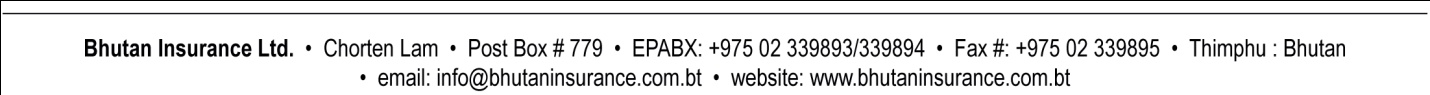 1Please use Block letters)PROPOSER  DETAILS Name of proposer …………………………………………………………………………………………………………………………………………….……….……Postal Address……………………………………………………………….……………………………………………………………………………CID of the proposer ……………………………………………………………….………. Business Registration No.…………….…………….……………….…Date of Birth ……………………………………..……..Gender :-    Male                      Female Quota holder CID Number if any:-………………………………………………………………………………………………………………………………………Permanent Address: - Village ……………………………………………….…………..Gewog…………………………………..………………………...….…                                         Dungkhag  …………………………….………………………..District ……………………..…………….……...……E-mail Address (If any)  ………………………………………………………….…Telephone Number ………………………Mobile No.………………………. Profession/Occupation………………..……..…………………………………………TPN Number ………...................................................1HYPOTHECATED TO: - Please tick each appropriate Box. – BNBL             DRUK PNBL             BDBL             T-Bank BOBL                BIL               RICBL                RMA                NPPF          any other (please specify)………………………………………..…………….2PARTICULARS OF THE VEHICLE Date of purchase of the vehicle ……………………………………………………………………………………………………………………….                                                                          is the vehicle New or second hand at time of purchase:-     New             second hand     Is the vehicle in good condition?                                                Yes/No.Type of Fuel Use? Petrol                   Diesel              Electric                any other (please specify)………………………….. Is the vehicle fitted with Anti-theft device                                Yes/No.  Will the vehicle be let out on hire                                               Yes/NoWhether extension of Geographical Area to the Neighboring countries required?             Yes /NoIf Yes, (Please specify)………………………………………………….….………………………………………………………………………..……Where will the vehicle generally be parked (Please tick on the appropriate box?During the Day: - Public Parking             Roadside Outside Parking           Open Parking Lot            Covered Parking Lot                 Locked Covered Garage         Within Enclosed Compound of Residence              Office Parking            Factory                 any other Please specify)…………………………During the Night: - Public Parking              Roadside Outside Parking           Open Parking Lot           Covered Parking Lot                  Locked Covered Garage          Within Enclosed Compound of Residence              Office  parking              Factory                any other pls. specify ……………………………………………………………………………………………………………………………..………………The vehicle will be driven by  :-The Insured onlyInsured  and SpouseInsured, Spouse and Paid Driver. Others (Please specify) ………………………………………………………………………….PARTICULARS OF THE VEHICLE Date of purchase of the vehicle ……………………………………………………………………………………………………………………….                                                                          is the vehicle New or second hand at time of purchase:-     New             second hand     Is the vehicle in good condition?                                                Yes/No.Type of Fuel Use? Petrol                   Diesel              Electric                any other (please specify)………………………….. Is the vehicle fitted with Anti-theft device                                Yes/No.  Will the vehicle be let out on hire                                               Yes/NoWhether extension of Geographical Area to the Neighboring countries required?             Yes /NoIf Yes, (Please specify)………………………………………………….….………………………………………………………………………..……Where will the vehicle generally be parked (Please tick on the appropriate box?During the Day: - Public Parking             Roadside Outside Parking           Open Parking Lot            Covered Parking Lot                 Locked Covered Garage         Within Enclosed Compound of Residence              Office Parking            Factory                 any other Please specify)…………………………During the Night: - Public Parking              Roadside Outside Parking           Open Parking Lot           Covered Parking Lot                  Locked Covered Garage          Within Enclosed Compound of Residence              Office  parking              Factory                any other pls. specify ……………………………………………………………………………………………………………………………..………………The vehicle will be driven by  :-The Insured onlyInsured  and SpouseInsured, Spouse and Paid Driver. Others (Please specify) ………………………………………………………………………….3INSURED VEHICLE DETAILS Engine no ………………………………………………………………..…..…Chassis no. ......................................................................…..Present Value of vehicle without Accessories Nu……………………………………………………………………………………………………….Present Value of vehicle with Accessories      Nu……………………………………………………………………………………………………...4INDICATE THE USE OF THE VEHICLE BY TICKING EACH APPROPRIATE BOX.(a)   Public/ Goods Carrier           ( b)  Hired vehicle & Taxi              ( c)  Passenger  Bus             (d)Private Car   (e)    Motor cycle/ scooter           (f)    Misc Vehicle            ( g)   Electric car  5NO CLAIMS DISCOUNT DETAILSDo you hold /have you held insurance on a motor vehicle? If yes, state previous insurer, expiry date, policy number and No claim Bonus certificate.Name of Company…………………………………b)  Expiry date……………………………..c)  Policy number....…………………………………   d) NCB Percentage / New………………………….…………………………………………………   6 Please indicate what cover you require  :-  a)   Comprehensive                b)    Third Party                Road transit       If Road Transit availed, kindly fill the following information.  Distance to be Travelled (KM) …. …………………..Place of origin…………………………………………Destination …………………………….…….…7Towing & recovery ( Please tick the option) :- 375              750                1125                  1500              18758PERIOD OF INSURANCE FROM………………………………………………….TO………………………………………………………….…………………………….….9Whether you have insured the same / other vehicles owned by you with any other insurance company.  Yes/No                           Same                                                                                        Others    if yes, Please provide the name of the insurance company: ……………………………………………………………………………Has the Insurer ever declined your insurance proposal?  			 		Yes/norefused to renew your policy? 						Yes/nocancelled your policy?			 				Yes/norequired an increased rate or imposed special terms on renewal of your policy ? If so, please give full particulars ……………………………………………………………have you ever suffered loss/damage due to accident on the said vehicle owned by you. if so, please give full details……………………………………………………………….If other vehicles owned by you have suffered loss due to accident, please specify the details ………10                                                                                                    FOR OFFICIALL   USE Deductible excess ( if any) Consent & Declaration               I/We hereby declare that to the best of my/our knowledge & relief, the above statements in the proposal are true & complete and I have not withheld any information. I/we agree that this proposal shall be the basis of contract between me/us and the company and understand that it is my/our duty to take reasonable care of my/our property I/We further agree to accept indemnity subject to the terms, conditions & exceptions of the company. Consent & Declaration               I/We hereby declare that to the best of my/our knowledge & relief, the above statements in the proposal are true & complete and I have not withheld any information. I/we agree that this proposal shall be the basis of contract between me/us and the company and understand that it is my/our duty to take reasonable care of my/our property I/We further agree to accept indemnity subject to the terms, conditions & exceptions of the company. 